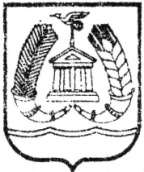 СОВЕТ ДЕПУТАТОВГАТЧИНСКОГО МУНИЦИПАЛЬНОГО РАЙОНАЛЕНИНГРАДСКОЙ  ОБЛАСТИТРЕТИЙ СОЗЫВР Е Ш Е Н И Е      от 21 сентября 2018 года		     	                                    № 326В соответствии со статьей 5.1 Градостроительного кодексом Российской Федерации, Федеральным законом от 06.10.2003 №131-ФЗ «Об общих принципах организации местного самоуправления в Российской Федерации», областным законом Ленинградской области от 07.07.2014 №45-оз «О перераспределении полномочий в области градостроительной деятельности между органами государственной власти Ленинградской области и органами местного самоуправления Ленинградской области», Уставом муниципального образования «Гатчинский муниципальный район» Ленинградской области в целях обеспечения участия населения Гатчинского района в осуществлении местного самоуправления                               совет депутатов Гатчинского муниципального районаР Е Ш И Л:1. Утвердить Положение о проведении публичных слушаний, общественных обсуждений по вопросам градостроительной деятельности на территории Гатчинского муниципального района Ленинградской области согласно приложению.2. Настоящее решение подлежит опубликованию в газете «Гатчинская правда» не позднее чем через 10 рабочих дней со дня принятия и размещению на официальном сайте Гатчинского муниципального района в сети «Интернет».3. Решение вступает в силу со дня официального опубликования в газете «Гатчинская правда» и подлежит размещению на официальном сайте Гатчинского муниципального района.Заместитель председателясовета депутатовГатчинского муниципального района                                                Р.А.АлехинПриложениек решению совета депутатовГатчинского муниципального района  от 21.09.2018 № 326Положение
о проведении публичных слушаний, общественных обсуждений по вопросам градостроительной деятельности на территории Гатчинского муниципального района Ленинградской областиНастоящее Положение о порядке организации и проведения публичных слушаний, общественных обсуждений по вопросам градостроительной деятельности на территории Гатчинского муниципального района Ленинградской области (далее - Положение) разработано в соответствии с Конституцией Российской Федерации, Федеральным законом «Об общих принципах организации местного самоуправления в Российской Федерации», областным законом Ленинградской области от 07.07.2014 №45-оз «О перераспределении полномочий в области градостроительной деятельности между органами государственной власти Ленинградской области и органами местного самоуправления Ленинградской области», Уставом муниципального образования «Гатчинский муниципальный район», определяет порядок организации и проведения публичных слушаний, общественных обсуждений на территории Гатчинского муниципального района Ленинградской области и направлено на реализацию прав граждан на непосредственное осуществление местного самоуправления.При принятии решений в области градостроительной деятельности результаты публичных слушаний (общественных обсуждений) носят рекомендательный характер.1. Порядок организации и проведения публичных слушаний, общественных обсуждений по вопросам градостроительной деятельности на территории Гатчинского муниципального района Ленинградской области1.1. Предметом публичных слушаний, общественных обсуждений, проводимых в соответствии с настоящим Положением, являются:а) проект генерального плана муниципального образования, а также проект внесения изменений в генеральный план муниципального образования (за исключением случаев, предусмотренных частью 18 статьи 24 Градостроительного кодекса Российской Федерации);б) проект правил землепользования и застройки муниципального образования, а также проект внесения изменений в правила землепользования и застройки муниципального образования;в) проект планировки территории и проект межевания территории;г) проект решения о предоставлении разрешения на условно разрешенный вид использования земельного участка или объекта капитального строительства;д) проект решения о предоставлении разрешения на отклонение от предельных параметров разрешенного строительства, реконструкции объектов капитального строительства;е) вопросы изменения одного вида разрешенного использования земельных участков и объектов капитального строительства на другой вид такого использования при отсутствии утвержденных правил землепользования и застройки;ж) проекты правил благоустройства и проекты внесения изменений в них.1.2. Процедура проведения общественных обсуждений состоит из следующих этапов:1) оповещение о начале общественных обсуждений;2) размещение проекта, подлежащего рассмотрению на общественных обсуждениях, и информационных материалов к нему на официальном сайте Гатчинского муниципального района в информационно-телекоммуникационной сети "Интернет" по адресу http://radm.gtn.ru (далее в настоящем Положении - официальный сайт) и (или) в государственной или муниципальной информационной системе, обеспечивающей проведение общественных обсуждений с использованием информационно-телекоммуникационной сети "Интернет" (далее также - сеть "Интернет"), либо на региональном портале государственных и муниципальных услуг (далее в настоящем Положении - информационные системы) и открытие экспозиции или экспозиций такого проекта;3) проведение экспозиции проекта, подлежащего рассмотрению на общественных обсуждениях;4) подготовка и оформление протокола общественных обсуждений;5) подготовка и опубликование заключения о результатах общественных обсуждений.1.3. Процедура проведения публичных слушаний состоит из следующих этапов:1) оповещение о начале публичных слушаний;2) размещение проекта, подлежащего рассмотрению на публичных слушаниях, и информационных материалов к нему на официальном сайте и открытие экспозиции или экспозиций такого проекта;3) проведение экспозиции проекта, подлежащего рассмотрению на публичных слушаниях;4) проведение собрания или собраний участников публичных слушаний;5) подготовка и оформление протокола публичных слушаний;6) подготовка и опубликование заключения о результатах публичных слушаний.1.4. В течение всего периода размещения проекта, подлежащего рассмотрению на публичных слушаниях, общественных обсуждениях, и информационных материалов к нему проводится экспозиция такого проекта. В ходе работы экспозиции проводится консультирование посетителей экспозиции, распространение информационных материалов о проекте, подлежащем рассмотрению на общественных обсуждениях или публичных слушаниях. 1.5. В период размещения проекта, подлежащего рассмотрению на общественных обсуждениях, и информационных материалов к нему, и проведения экспозиции такого проекта участники общественных обсуждений прошедшие, в соответствии с пунктом 1.12., 1.13. настоящего Положения идентификацию, имеют право вносить предложения и замечания, касающиеся такого проекта:1) посредством официального сайта или информационных систем; 2) в письменной форме в адрес организатора общественных обсуждений;3) посредством записи в журнале учета посетителей экспозиции проекта, подлежащего рассмотрению на общественных обсуждениях.1.6. Форма журнала учета посетителей экспозиции проекта устанавливается Приложением 1 к настоящему Положению.1.7. В период размещения проекта, подлежащего рассмотрению на публичных слушаниях, и информационных материалов к нему и проведения экспозиции такого проекта участники публичных слушаний, прошедшие в соответствии с пунктами 1.12., 1.13. настоящего Положения идентификацию, имеют право вносить предложения и замечания, касающиеся такого проекта:1) в письменной или устной форме в ходе проведения собрания участников публичных слушаний;2) в письменной форме в адрес организатора публичных слушаний;3) посредством записи в журнале учета посетителей экспозиции проекта, подлежащего рассмотрению на публичных слушаниях.1.8. Предложения и замечания, внесенные в соответствии с пунктами 1.5., 1.7 настоящего Положения, подлежат регистрации, а также обязательному рассмотрению организатором публичных слушаний, общественных обсуждений, за исключением случая, предусмотренного пунктом 1.17. настоящего Положения.1.9. Участниками публичных слушаний, общественных обсуждений по проектам генеральных планов, проектам правил землепользования и застройки, проектам правил благоустройства территорий, проектам, предусматривающим внесение изменений в один из указанных утвержденных документов, являются граждане, постоянно проживающие на территории, в отношении которой подготовлены данные проекты, правообладатели находящихся в границах этой территории земельных участков и (или) расположенных на них объектов капитального строительства, а также правообладатели помещений, являющихся частью указанных объектов капитального строительства.1.10. Участниками публичных слушаний, общественных обсуждений по проектам решений о предоставлении разрешения на условно разрешенный вид использования земельного участка или объекта капитального строительства, проектам решений о предоставлении разрешения на отклонение от предельных параметров разрешенного строительства, реконструкции объектов капитального строительства  являются  граждане, постоянно проживающие в пределах территориальной зоны, в границах которой расположен земельный участок или объект капитального строительства, в отношении которых подготовлены данные проекты, правообладатели находящихся в границах этой территориальной зоны земельных участков и (или) расположенных на них объектов капитального строительства, граждане, постоянно проживающие в границах земельных участков, прилегающих к земельному участку, в отношении которого подготовлены данные проекты, правообладатели таких земельных участков или расположенных на них объектов капитального строительства, правообладатели помещений, являющихся частью объекта капитального строительства, в отношении которого подготовлены данные проекты, а в случае, предусмотренном частью 3 статьи 39 Градостроительного Кодекса Российской Федерации, также правообладатели земельных участков и объектов капитального строительства, подверженных риску негативного воздействия на окружающую среду в результате реализации данных проектов.1.11. Участниками публичных слушаний, общественных обсуждений по проектам планировки территории, проектам межевания территории являются граждане, постоянно проживающие на территории, в отношении которой подготовлены данные проекты, правообладатели находящихся в границах этой территории земельных участков и (или) расположенных на них объектов капитального строительства, а также правообладатели помещений, являющихся частью указанных объектов капитального строительства.1.12. Участники общественных обсуждений или публичных слушаний в целях идентификации представляют сведения о себе (фамилию, имя, отчество (при наличии), дату рождения, адрес места жительства (регистрации) - для физических лиц; наименование, основной государственный регистрационный номер, место нахождения и адрес - для юридических лиц) с приложением документов, подтверждающих такие сведения. Участники общественных обсуждений или публичных слушаний, являющиеся правообладателями соответствующих земельных участков и (или) расположенных на них объектов капитального строительства и (или) помещений, являющихся частью указанных объектов капитального строительства, также представляют сведения соответственно о таких земельных участках, объектах капитального строительства, помещениях, являющихся частью указанных объектов капитального строительства, из Единого государственного реестра недвижимости и иные документы, устанавливающие или удостоверяющие их права на такие земельные участки, объекты капитального строительства, помещения, являющиеся частью указанных объектов капитального строительства.1.13. Не требуется представление указанных в пункте 1.12. настоящего Положения документов, подтверждающих сведения об участниках общественных обсуждений (фамилию, имя, отчество (при наличии), дата рождения, адрес места жительства (регистрации) - для физических лиц; наименование, основной государственный регистрационный номер, место нахождения и адрес - для юридических лиц), если данными лицами вносятся предложения и замечания, касающиеся проекта, подлежащего рассмотрению на общественных обсуждениях, посредством официального сайта или информационных систем (при условии, что эти сведения содержатся на официальном сайт или в информационных системах). При этом для подтверждения сведений, указанных в пункте 1.12. настоящего Положения, может использоваться единая система идентификации и аутентификации.1.14. Обработка персональных данных участников общественных обсуждений или публичных слушаний осуществляется с учетом требований, установленных Федеральным законом от 27.07.2006 №152-ФЗ «О персональных данных».1.15. Предложения и замечания, внесенные в соответствии с пунктами 1.5, 1.7 настоящего Положения, не рассматриваются в случае выявления факта представления участником общественных обсуждений или публичных слушаний недостоверных сведений.1.18. Публичные слушания, общественные обсуждения назначаются постановлением главы Гатчинского муниципального района.1.19. В постановлении главы Гатчинского муниципального района о проведении публичных слушаний, общественных обсуждений указываются конкретные сроки проведения публичных слушаний, общественных обсуждений, а также организатор публичных слушаний, общественных обсуждений.2. Организатор публичных слушаний, общественных обсуждений по вопросам градостроительной деятельности на территории Гатчинского муниципального района Ленинградской области2.1. Организатором публичных слушаний, общественных обсуждений по вопросам градостроительной деятельности на территории Гатчинского муниципального района Ленинградской области является комиссия по подготовке проектов правил землепользования и застройки сельских поселений Гатчинского муниципального района.2.2. Комиссия по подготовке проектов правил землепользования и застройки сельских поселений Гатчинского муниципального района (далее - Комиссия) - постоянно действующий коллегиальный орган при администрации Гатчинского муниципального района, состав и порядок деятельности которой утверждается постановлением администрации Гатчинского муниципального района.2.3. Организатором публичных слушаний, общественных обсуждений обеспечивается равный доступ к проекту, подлежащему рассмотрению на публичных слушаниях, общественных обсуждениях, всех участников публичных слушаний, общественных обсуждений (в том числе путем предоставления при проведении общественных обсуждений доступа к официальному сайту, информационным системам в многофункциональных центрах предоставления государственных и муниципальных услуг и (или) помещениях органов государственной власти субъектов Российской Федерации, органов местного самоуправления, подведомственных им организаций).3. Срок проведения публичных слушаний, общественных обсуждений по вопросам градостроительной деятельности на территории Гатчинского муниципального района Ленинградской области3.1. Публичные слушания, общественные обсуждения по проекту генерального плана муниципального образования, а также по внесению в него изменений проводятся в срок не менее одного и не более трех месяцев с момента оповещения жителей муниципального образования о времени и месте их проведения до дня опубликования заключения о результатах публичных слушаний, общественных обсуждений.3.2. Публичные слушания, общественные обсуждения по проекту правил землепользования и застройки муниципального образования, а также по внесению в них изменений проводятся в срок не менее двух месяцев и не более четырех месяцев со дня опубликования такого проекта до дня опубликования заключения о результатах публичных слушаний, общественных обсуждений.3.3. Публичные слушания, общественные обсуждения по проекту планировки территории и проекту межевания территории проводятся в срок не менее одного и не более трех месяцев со дня оповещения жителей муниципального образования и времени и месте их проведения до дня опубликования заключения о результатах публичных слушаний, общественных обсуждений.3.4. Публичные слушания, общественные обсуждения по проекту решения о предоставлении разрешения на условно разрешенный вид использования земельного участка или объекта капитального строительства, по проекту решения о предоставлении разрешения на отклонение от предельных параметров разрешенного строительства, реконструкции объектов капитального строительства проводятся в срок не более одного месяца с момента оповещения жителей муниципального образования о времени и месте их проведения до дня опубликования заключения о результатах публичных слушаний, общественных обсуждений.3.5. Срок проведения публичных слушаний, общественных обсуждений по проектам правил благоустройства территорий со дня опубликования оповещения о начале публичных слушаний, общественных обсуждений до дня опубликования заключения о результатах публичных слушаний, общественных обсуждений не может быть менее одного месяца и более трех месяцев.4. Официальный сайт и (или) информационные системы, обеспечивающие проведение публичных слушаний, общественных обсуждений по вопросам градостроительной деятельности на территории Гатчинского муниципального района Ленинградской области4.1. Размещение проектов, подлежащих рассмотрению на общественных обсуждениях, и информационных материалов к ним производится на официальном сайте Гатчинского муниципального района в информационно-телекоммуникационной сети "Интернет" по адресу http://radm.gtn.ru и (или) в государственной или муниципальной информационной системе, обеспечивающей проведение общественных обсуждений с использованием информационно-телекоммуникационной сети "Интернет", либо на региональном портале государственных и муниципальных услуг (далее в настоящем Положении - информационные системы).4.2. Размещение проектов, подлежащих рассмотрению на публичных слушаниях, и информационных материалов к ним производится на официальном сайте Гатчинского муниципального района в информационно-телекоммуникационной сети "Интернет" по адресу http://radm.gtn.ru.4.3. Официальный сайт и информационные системы должны обеспечивать возможность:1) проверки участниками общественных обсуждений полноты и достоверности отражения на официальном сайте и (или) в информационных системах внесенных ими предложений и замечаний;2) представления информации о результатах общественных обсуждений, количестве участников общественных обсуждений.5. Требования к информационным стендам, на которых размещаются оповещения о начале публичных слушаний, общественных обсуждений по вопросам градостроительной деятельности на территории Гатчинского муниципального района Ленинградской области5.1. Информационные стенды, на которых размещаются оповещения о начале публичных слушаний, общественных обсуждений слушаний выполняются на пластиковой, деревянной или металлической основе, с текстом нанесенным методом аппликации или полноцветной печати. Изображения на стенде выполняются самоклеющими пленками или методом крепления к основанию стенда листов бумажной основы формата не менее А4 с оповещением о начале публичных слушаний, общественных обсуждений.5.2. Информационные стенды могут быть в виде информационной стойки, с напольным держателем и карманами для размещения в них оповещений на листах бумажной основы формата не менее А4 и информации о проведении публичных слушаний, общественных обсуждений. Количество и виды карманов могут быть любые. Информационная стойка изготавливается из пластика, металла, оргстекла или композитного материала.5.3. Информационные стенды размещаются на видном, доступном для обеспечения граждан Гатчинского муниципального района информацией о проведении публичных слушаний, общественных обсуждений, месте около зданий, уполномоченных на проведение публичных слушаний, общественных обсуждений, в местах массового скопления граждан, и в иных местах, расположенных на территории, в отношении которой подготовлены соответствующие проекты, или в границах территориальных зон или земельных участков, в пределах которой проводятся публичных слушаний, общественных обсуждений. 5.4. Высота размещения информационного стенда или стойки рассчитывается на средний человеческий рост (не выше  и не ниже ). 5.5. Информация должна размещаться с использованием размера шрифта, обеспечивающего свободное ее восприятие с места доступного пользователю информацией. Сочетание цветов шрифта и фона, на котором расположен шрифт, а также сочетание указанных цветов и цвета информационного стенда должно соответствовать требованиям эстетики и колористки.5.6. В целях информирования граждан, являющихся инвалидами по зрению, размещаемая на информационных стендах информация может быть выполнена с применением рельефно-точечного шрифта Брайля. 6. Форма оповещения о начале публичных слушаний, общественных обсуждений, порядок подготовки и форма протокола публичных слушаний, общественных обсуждений, порядок подготовки и форма заключения о результатах публичных слушаний, общественных обсуждений6.1. Оповещение о начале публичных слушаний, общественных обсуждений оформляется в виде приложения к постановлению главы Гатчинского муниципального района о проведении публичных слушаний, общественных обсуждений.6.2. Оповещение о начале общественных обсуждений, публичных слушаний:1) не позднее, чем за семь дней до дня размещения на официальном сайте или в информационных системах проекта, подлежащего рассмотрению на публичных слушаниях, общественных обсуждениях, подлежит опубликованию в средствах массовой информации – газете «Гатчинская правда»;2) размещается на информационных стендах, требования к которым установлено в разделе 5 настоящего Положения, оборудованных около зданий, уполномоченных на проведение публичных слушаний, общественных обсуждений, в местах массового скопления граждан, и в иных местах, расположенных на территории, в отношении которой подготовлены соответствующие проекты, или в границах территориальных зон или земельных участков, в пределах которой проводятся публичных слушаний, общественных обсуждений.6.3. Форма оповещения о начале общественных обсуждений устанавливается Приложением 2 к настоящему Положению.6.4. Форма оповещения о начале публичных слушаний устанавливается Приложением 3 к настоящему Положению.6.5. Организатор публичных слушаний, общественных обсуждений подготавливает и оформляет протокол публичных слушаний, общественных обсуждений, в котором указываются:1) дата оформления протокола публичных слушаний, общественных обсуждений;2) информация об организаторе публичных слушаний, общественных обсуждений;3) информация, содержащаяся в опубликованном оповещении о начале публичных слушаний, общественных обсуждений, дата и источник его опубликования;4) информация о сроке, в течение которого принимались предложения и замечания участников публичных слушаний, общественных обсуждений, о территории, в пределах которой проводятся публичные слушания, общественные обсуждения;5) все предложения и замечания участников публичных слушаний, общественных обсуждений с разделением на предложения и замечания граждан, являющихся участниками публичных слушаний, общественных обсуждений и постоянно проживающих на территории, в пределах которой проводятся публичные слушания, общественные обсуждения, и предложения, и замечания иных участников публичных слушаний, общественных обсуждений.6.6. К протоколу общественных обсуждений или публичных слушаний прилагается перечень, принявших участие в рассмотрении проекта участников публичных слушаний, общественных обсуждений, включающий в себя сведения об участниках общественных обсуждений или публичных слушаний (фамилия, имя, отчество (при наличии), дата рождения, адрес места жительства (регистрации) - для физических лиц; наименование, основной государственный регистрационный номер, место нахождения и адрес - для юридических лиц).6.7. Участник публичных слушаний, общественных обсуждений, который внес предложения и замечания, касающиеся проекта, рассмотренного на публичных слушаниях, общественных обсуждениях, имеет право получить выписку из протокола публичных слушаний, общественных обсуждений, содержащую внесенные этим участником предложения и замечания.6.8. Форма протокола публичных слушаний, общественных обсуждений устанавливается Приложением 4 к настоящему Положению.6.9. Протокол публичных слушаний, общественных обсуждений подготавливается в течении 3 рабочих дней со дня окончания приема предложений и замечаний по проекту, рассматриваемому на публичных слушаниях, общественных обсуждениях.6.10. На основании протокола публичных слушаний, общественных обсуждений организатор публичных слушаний, общественных обсуждений осуществляет подготовку заключения о результатах публичных слушаний, общественных обсуждений.6.11. В заключении о результатах публичных слушаний, общественных обсуждений указываются:1) дата оформления заключения о результатах публичных слушаний, общественных обсуждений;2) наименование проекта, рассмотренного на публичных слушаниях, общественных обсуждениях, сведения о количестве участников публичных слушаний, общественных обсуждений, которые приняли участие в публичных слушаниях, общественных обсуждениях;3) реквизиты протокола публичных слушаний, общественных обсуждений, на основании которого подготовлено заключение о результатах публичных слушаний, общественных обсуждений;4) содержание внесенных предложений и замечаний участников публичных слушаний, общественных обсуждений с разделением на предложения и замечания граждан, являющихся участниками публичных слушаний, общественных обсуждений и постоянно проживающих на территории, в пределах которой проводятся публичных слушаний, общественных обсуждений, и предложения, и замечания иных участников публичных слушаний, общественных обсуждений. В случае внесения несколькими участниками публичных слушаний, общественных обсуждений одинаковых предложений и замечаний допускается обобщение таких предложений и замечаний;5) аргументированные рекомендации организатора публичных слушаний, общественных обсуждений о целесообразности или нецелесообразности учета внесенных участниками публичных слушаний, общественных обсуждений предложений и замечаний и выводы по результатам публичных слушаний, общественных обсуждений.6.12. Заключение о результатах публичных слушаний, общественных обсуждений подлежит опубликованию в средствах массовой информации – газете «Гатчинская правда», на официальном сайте и (или) в информационных системах.6.13. Форма заключения о результатах публичных слушаний, общественных обсуждений устанавливается Приложением 5 к настоящему Положению.6.14. Заключение о результатах публичных слушаний, общественных обсуждений подготавливается в течении 5 рабочих дней со дня окончания приема предложений и замечаний по проекту, рассматриваемому на публичных слушаниях, общественных обсуждениях.7. Порядок проведения экспозиции проекта, подлежащего рассмотрению на публичных слушаниях, общественных обсуждениях и порядок консультирования посетителей проекта, подлежащего рассмотрению на публичных слушаниях, общественных обсуждениях 7.1. Экспозиция проекта, подлежащего рассмотрению на публичных слушаниях, общественных обсуждениях, открывается в день размещения проекта на официальном сайте в сети «Интернет» или в информационных системах. 7.2. Консультирование посетителей экспозиции проекта, подлежащего рассмотрению на общественных обсуждений или публичных слушаний, осуществляется в рабочие дни, с 10.00 ч до 13.00 ч и с 14.00 ч до 17.00 ч. 7.3. Консультирование посетителей осуществляется представителями органа, уполномоченного постановлением главы Гатчинского муниципального района о назначении публичных слушаний, общественных обсуждений. Приложение 1к Положению о проведении публичных слушаний, общественных обсуждений по вопросам градостроительной деятельности на территории Гатчинского муниципального района Ленинградской областиЖурнал учета посетителей экспозиции проекта____________________________________________(наименование проекта)Приложение 2к Положению о проведении публичных слушаний, общественных обсуждений повопросам градостроительной деятельности на территории Гатчинскогомуниципального района Ленинградской областиОповещениео начале общественных обсужденийКомиссия по подготовке проектов правил землепользования и застройки сельских поселений Гатчинского муниципального района оповещает о начале общественных обсуждений.Информация о проекте, подлежащем рассмотрению на общественных обсуждениях: ______________________________________________________.Перечень информационных материалов к проекту: _________________.Порядок и срок проведения общественных обсуждений по проекту: ___.Место и дата открытия экспозиции проекта: _______________________.Срок проведения и режим работы экспозиции проекта: ______________.Участниками общественных обсуждений по проекту являются__________________________________________________________.Участники общественных обсуждений в целях идентификации представляют сведения о себе (фамилию, имя, отчество (при наличии), дату рождения, адрес места жительства (регистрации) - для физических лиц; наименование, основной государственный регистрационный номер, место нахождения и адрес - для юридических лиц) с приложением документов, подтверждающих такие сведения. Участники общественных обсуждений, являющиеся правообладателями соответствующих земельных участков и (или) расположенных на них объектов капитального строительства и (или) помещений, являющихся частью указанных объектов капитального строительства, также представляют сведения соответственно о таких земельных участках, объектах капитального строительства, помещениях, являющихся частью указанных объектов капитального строительства, из Единого государственного реестра недвижимости и иные документы, устанавливающие или удостоверяющие их права на такие земельные участки, объекты капитального строительства, помещения, являющиеся частью указанных объектов капитального строительства.Порядок, срок и форма внесения участниками общественных обсуждений предложений и замечаний, касающихся проекта: _____________.Информация об официальном сайте, на котором будет размещен проект и информационные материалы к нему: _________________________________.Информация об информационных системах, в которых будет размещен проект и информационные материалы к нему, с использованием которых будут проводиться общественные обсуждения: _________________________.Приложение 3к Положению о проведении публичных слушаний, общественных обсуждений повопросам градостроительной деятельности на территории Гатчинскогомуниципального района Ленинградской областиОповещениео начале публичных слушанийКомиссия по подготовке проектов правил землепользования и застройки сельских поселений Гатчинского муниципального района оповещает о начале публичных слушаний.Информация о проекте, подлежащем рассмотрению на публичных слушаниях: ________________________________________________________.Перечень информационных материалов к проекту: _________________.Дата, время и место проведения собрания или собраний участников публичных слушаний _______________________________________________.Порядок и срок проведения публичных слушаний по проекту: ________.Место и дата открытия экспозиции проекта: _______________________.Срок проведения и режим работы экспозиции проекта: ______________.Участниками публичных слушаний по проекту являются____________.Участники публичных слушаний в целях идентификации представляют сведения о себе (фамилию, имя, отчество (при наличии), дату рождения, адрес места жительства (регистрации) - для физических лиц; наименование, основной государственный регистрационный номер, место нахождения и адрес - для юридических лиц) с приложением документов, подтверждающих такие сведения. Участники публичных слушаний, являющиеся правообладателями соответствующих земельных участков и (или) расположенных на них объектов капитального строительства и (или) помещений, являющихся частью указанных объектов капитального строительства, также представляют сведения соответственно о таких земельных участках, объектах капитального строительства, помещениях, являющихся частью указанных объектов капитального строительства, из Единого государственного реестра недвижимости и иные документы, устанавливающие или удостоверяющие их права на такие земельные участки, объекты капитального строительства, помещения, являющиеся частью указанных объектов капитального строительства.Порядок, срок и форма внесения участниками публичных слушаний предложений и замечаний, касающихся проекта: ________________________.Информация об официальном сайте, на котором будет размещен проект и информационные материалы к нему: _________________________________.Приложение 4к Положению о проведении публичных слушаний, общественных обсуждений повопросам градостроительной деятельности на территории Гатчинскогомуниципального района Ленинградской областиУТВЕРЖДАЮПредседатель комиссии по подготовке проектов правил землепользования и застройки сельскихпоселений Гатчинского муниципального района__________________________________________(Ф.И.О., подпись, дата)Протокол №___общественных обсуждений, публичных слушаний по проекту ______________________________________________________________(наименование проекта)
1. Дата оформления протокола общественных обсуждений или публичных слушаний: _________________________________________________________2. Информация об организаторе общественных обсуждений или публичных слушаний: ____________________________________________________________________________________________________________________________________3. Информация, содержащаяся в опубликованном оповещении о начале общественных обсуждений или публичных слушаний: ____________________________________________________________________________________________________________________________________(текст оповещения)4. Дата и источник опубликования оповещения о начале общественных обсуждений или публичных слушаний: ____________________________________________________________________________________________________________________________________5. Информация о сроке, в течение которого принимались предложения и замечания участников общественных обсуждений или публичных слушаний: ____________________________________________________________________________________________________________________________________6. Информация о территории, в пределах которой проводятся общественные обсуждения или публичные слушания: ____________________________________________________________________________________________________________________________________7. Правовой акт о назначении общественных обсуждений или публичных слушаний (дата, номер, заголовок, публикация): ____________________________________________________________________________________________________________________________________8. Сведения о проведении собрания участников публичных слушаний(где и когда проведено, состав и количество участников, сведения о выступлениях заинтересованных лиц и презентации проекта): ____________________________________________________________________________________________________________________________________9. Предложения и замечания предложения и замечания участников общественных обсуждений или публичных слушаний, являющихся участниками общественных обсуждений или публичных слушаний и постоянно проживающих на территории в пределах, которой проводятся общественные обсуждения или публичные слушания:10. Предложения и замечания иных участников общественных обсуждений или публичных слушаний:Секретарь комиссии по подготовке проектов правил землепользования и застройки сельских поселений Гатчинского муниципального района      _______________________________   (Ф.И.О., подпись, дата)                                      Приложение 5
к Положению о проведении публичных слушаний, общественных обсуждений по вопросам градостроительной деятельности на территории Гатчинского муниципального района Ленинградской областиУТВЕРЖДАЮПредседатель комиссии по подготовке проектов правил землепользования и застройки сельскихпоселений Гатчинского муниципального района__________________________________________(Ф.И.О., подпись, дата)ЗАКЛЮЧЕНИЕО РЕЗУЛЬТАТАХ ОБЩЕСТВЕННЫХ ОБСУЖДЕНИЙ, ПУБЛИЧНЫХ СЛУШАНИЙ ПО ПРОЕКТУ______________________________________________________________________________________________________________________________________________________________________________________________________(наименование проекта)1. Дата оформления заключения о результатах общественных обсуждений или публичных слушаний: __________________________________________________________________2. Сведения о протоколе общественных обсуждений или публичных слушаний (когда утвержден, дата оформления, номер), на основании которого подготовлено заключение:____________________________________________________________________________________________________________________________________3. Общие сведения о проекте, представленном на общественные обсуждения или публичные слушания:______________________________________________________________________________________________________________________________________________________________________________________________________4. Заявитель (инициатор публичных слушаний /общественных обсуждений): ______________________________________________________________________________________________________________________________________________________________________________________________________5.Организация-разработчик проекта (наименование, юридический адрес, телефон, адрес электронной почты): ____________________________________________________________________________________________________________________________________6. Правовой акт о назначении общественных обсуждений или публичных слушаний (дата, номер, заголовок, опубликование):______________________________________________________________________________________________________________________________________________________________________________________________________7. Срок проведения общественных обсуждений или публичных слушаний:______________________________________________________________________________________________________________________________________________________________________________________________________8. Формы оповещения о проведении общественных обсуждений или публичных слушаний (название, номер, дата печатных изданий и др. формы):______________________________________________________________________________________________________________________________________________________________________________________________________9. Сведения о проведении экспозиции по материалам (где и когда проведена):______________________________________________________________________________________________________________________________________________________________________________________________________10. Сведения   о проведении собрания участников   публичных слушаний (где и когда проведено, состав и количество участников, сведения и выступлениях заинтересованных лиц и презентации проекта): ______________________________________________________________________________________________________________________________________________________________________________________________________11. Сведения о количестве участников общественных обсуждений или публичных слушаний, которые приняли участие в общественных обсуждениях или публичных слушаниях: ____________________________________________________________________________________________________________________________________12. Предложения и замечания участников общественных обсуждений или публичных слушаний, являющихся участниками общественных обсуждений или публичных слушаний и постоянно проживающих на территории в пределах, которой проводятся общественные обсуждения или публичные слушания:13. Предложения и замечания иных участников общественных обсуждений или публичных слушаний:14. Выводы и рекомендации по проведению общественных обсуждений или публичных слушаний по проекту:______________________________________________________________________________________________________________________________________________________________________________________________________Секретарь комиссии по подготовке проектов правил землепользования и застройки сельских поселений Гатчинского муниципального района      _______________________________   (Ф.И.О., подпись, дата)                                      Об утверждении Положения о проведении публичных слушаний, общественных обсуждений по вопросам градостроительной деятельности на территории Гатчинского муниципального района Ленинградской области№ п/пДата рождения, адрес места жительства (регистрации) - для физических лицНаименование, основной государственный регистрационный номер, место нахождения и адрес - для юридических лицПравоустанавливающие документы на объекты недвижимости, документы подтверждающие статус физ. или юр. лица(реквизиты документов, количество приложенных документов)Предложение, замечание по проектуДата, подпись посетителей экспозицииФ.И.О или наименование юр. лицаПредложения и замечанияФ.И.О или наименование юр. лицаПредложения и замечанияСодержание внесенных предложений и замечанийАргументированные рекомендации организатора общественных обсуждений или публичных слушаний о целесообразности или нецелесообразности учета внесенных предложений и замечанийСодержание внесенных предложений и замечанийАргументированные рекомендации организатора общественных обсуждений или публичных слушаний о целесообразности или нецелесообразности учета внесенных предложений и замечаний